В номере:                                        Извещение Администрация муниципального образования «Муниципальный округ Якшур-Бодьинский район Удмуртской Республики» извещает о возможности предоставления земельных участков в аренду:из земель населенных пунктов в соответствии со ст. 39.15 Земельного кодекса Российской Федерации, в том числе:- земельный участок с кадастровым номером 18:24:084001:ЗУ1, расположенный по адресу: Удмуртская Республика, Якшур-Бодьинский район, д. Патраки, площадью 1360 кв.м, с разрешенным использованием: Для ведения личного подсобного хозяйства (приусадебный земельный участок)  (код 2.2);- земельный участок с кадастровым номером 18:24:073002:ЗУ1, расположенный по адресу: Удмуртская Республика, Якшур-Бодьинский район, д. Малые Ошворцы, д. 14, площадью 2500 кв.м, с разрешенным использованием: Для индивидуального жилищного строительства (код 2.1);  Заявления о намерении участвовать в аукционе на право заключения договора аренды земельного участка направляются в течение 30 дней со дня опубликования настоящего извещения по адресу: Удмуртская Республика, Якшур-Бодьинский район, с. Якшур-Бодья, ул. Пушиной, д. 69, каб. 38, тел. 8(34162) 4-17-48, лично или посредством почтовой связи на бумажном носителе. Приемные дни с 8.00 до 16.12, обеденный перерыв с 12.00 до 13.00 по местному времени. Дата окончания приема заявлений 8 января 2024 года.П О С Т А Н О В Л Е Н И Еот «04» декабря 2023 года                                                               № 1970с. Якшур-БодьяО внесении изменений в Административный регламент Администрации муниципального образования «Муниципальный округ Якшур-Бодьинский район Удмуртской Республики» по предоставлению муниципальной услуги «Выдача разрешения на установку и эксплуатацию рекламных конструкций на территории муниципального образования», утвержденный постановлением Администрации муниципального образования «Муниципальный округ Якшур-Бодьинский район Удмуртской Республики» от 06.02.2023 года № 135В соответствии с Федеральным законом от 27.07.2010 года № 210-ФЗ «Об организации предоставления государственных и муниципальных услуг», руководствуясь статьями 30, 32, частью 4 статьи 38 Устава муниципального образования «Муниципальный округ Якшур-Бодьинский район Удмуртской Республики», Администрация муниципального образования «Муниципальный округ Якшур-Бодьинский район Удмуртской Республики» ПОСТАНОВЛЯЕТ:Внести изменения в Административный регламент Администрации муниципального образования «Муниципальный округ Якшур-Бодьинский район Удмуртской Республики» по предоставлению муниципальной услуги «Выдача разрешения на установку и эксплуатацию рекламных конструкций на территории муниципального образования», утвержденный постановлением Администрации муниципального образования «Муниципальный округ Якшур-Бодьинский район Удмуртской Республики» от 06.02.2023 года № 135, (далее – Административный регламент) внести следующие изменения:1) в подпункте 6 пункта 2.6.1 Раздела 2  Административного регламента слова «(топографическая съемка территории установки рекламных конструкций в масштабе 1:500 при установке рекламных конструкций на земельных участках, находящихся в собственности у граждан и юридических лиц)»  исключить.2. Опубликовать настоящее постановление в Вестнике правовых актов муниципального образования «Муниципальный округ Якшур-Бодьинский район Удмуртской Республики» и разместить на официальном сайте муниципального образования «Муниципальный округ Якшур-Бодьинский район Удмуртской Республики» в информационно-телекоммуникационной сети «Интернет».3. Настоящее постановление вступает в силу с момента его официального опубликования.Глава муниципального образования«Муниципальный округ Якшур-Бодьинский районУдмуртской Республики»                                                           А.В.ЛеконцевБушуева Татьяна Владимировна4-15-02П О С Т А Н О В Л Е Н И Еот «06» декабря 2023 года                                                                     № 1979с. Якшур - БодьяОб утверждении Реестра мест (площадок) накопления твердых коммунальных отходов на территории муниципального образования «Муниципальный округ Якшур-Бодьинский район Удмуртской Республики» В соответствии с Федеральным законом от 06.10.2003 года № 131-ФЗ «Об общих принципах организации местного самоуправления в Российской Федерации»,  Федеральным законом от 24.06.1998 года № 89-ФЗ «Об отходах производства и потребления», постановлением Правительства Российской Федерации от 31.08.2018 года № 1039 «Об утверждении Правил обустройства мест (площадок) накопления твердых коммунальных отходов и ведения их реестра», постановлением Правительства Удмуртской Республики от 08.11.2017 года № 435 «Об утверждении Порядка накопления твердых коммунальных отходов (в том числе их раздельного накопления) на территории Удмуртской Республики», на основании  постановления Администрации муниципального образования «Муниципальный округ Якшур-Бодьинский район Удмуртской Республики» от 10.03.2022 года № 400 «Об организации обустройства мест (площадок) накопления твердых коммунальных отходов и ведения их реестра на территории муниципального образования «Муниципальный округ Якшур-Бодьинский район Удмуртской Республики», статей 30, 32, части 4 статьи 38 Устава муниципального образования «Муниципальный округ Якшур-Бодьинский район Удмуртской Республики», Администрация муниципального образования «Муниципальный округ Якшур-Бодьинский район Удмуртской Республики» ПОСТАНОВЛЯЕТ:1. Утвердить прилагаемый Реестр мест (площадок) накопления твердых коммунальных отходов на территории муниципального образования «Муниципальный округ Якшур-Бодьинский район Удмуртской Республики».2. Опубликовать настоящее постановление в Вестнике правовых актов муниципального образования «Муниципальный округ Якшур-Бодьинский район Удмуртской Республики»  и разместить на официальном сайте муниципального образования «Муниципальный округ Якшур-Бодьинский район Удмуртской Республики» в информационно-телекоммуникационой сети «Интернет».https://yakshurbodya.gosuslugi.ru/deyatelnost/napravleniya-deyatelnosti/arhitektura-stroitelstvo/blagoustroystvo/blagoustroystvo_2928.html Глава муниципального образования«Муниципальный округЯкшур-Бодьинский районУдмуртской Республики»                                                   А.В. ЛеконцевБушуева Татьяна Владимировна                                                                                                                       8(34162) 4-15-02_____________________________________________________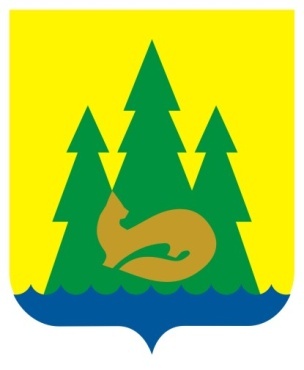 ВЕСТНИКправовыхАктовмуниципального образования«Муниципальный округЯкшур-Бодьинский районУдмуртской Республики»2023 год06 декабря  № 76ВЕСТНИКправовыхАктовмуниципального образования«Муниципальный округЯкшур-Бодьинский районУдмуртской Республики»1ИЗВЕЩЕНИЕ22Постановление Администрации муниципального образования «Муниципальный округ Якшур-Бодьинский район Удмуртской Республики» от 04.12.2023 №1970 «О внесении изменений в Административный регламент Администрации муниципального образования «Муниципальный округ Якшур-Бодьинский район Удмуртской Республики» по предоставлению муниципальной услуги «Выдача разрешения на установку и эксплуатацию рекламных конструкций на территории муниципального образования», утвержденный постановлением Администрации муниципального образования «Муниципальный округ Якшур-Бодьинский район Удмуртской Республики» от 06.02.2023 года № 135.3-43Постановление Администрации муниципального образования «Муниципальный округ Якшур-Бодьинский район Удмуртской Республики» от 06.12.2023 №1979 «Об утверждении Реестра мест (площадок) накопления твердых коммунальных отходов на территории муниципального образования «Муниципальный округ Якшур-Бодьинский район Удмуртской Республики».5-7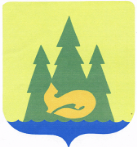 Администрация муниципального образования «Муниципальный округ Якшур-Бодьинский район Удмуртской Республики»Администрация муниципального образования «Муниципальный округ Якшур-Бодьинский район Удмуртской Республики»Администрация муниципального образования «Муниципальный округ Якшур-Бодьинский район Удмуртской Республики»«Удмурт Элькунысь Якшур-Бӧдья ёрос муниципал  округ» муниципал кылдытэтлэн Администрациез«Удмурт Элькунысь Якшур-Бӧдья ёрос муниципал  округ» муниципал кылдытэтлэн Администрациез«Удмурт Элькунысь Якшур-Бӧдья ёрос муниципал  округ» муниципал кылдытэтлэн Администрациез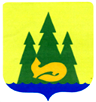 Администрация муниципального образования «Муниципальный округ Якшур-Бодьинский район Удмуртской Республики»Администрация муниципального образования «Муниципальный округ Якшур-Бодьинский район Удмуртской Республики»Администрация муниципального образования «Муниципальный округ Якшур-Бодьинский район Удмуртской Республики»Администрация муниципального образования «Муниципальный округ Якшур-Бодьинский район Удмуртской Республики»«Удмурт Элькунысь Якшур-Бӧдья ёрос муниципал  округ» муниципал кылдытэтлэн Администрациез«Удмурт Элькунысь Якшур-Бӧдья ёрос муниципал  округ» муниципал кылдытэтлэн Администрациез«Удмурт Элькунысь Якшур-Бӧдья ёрос муниципал  округ» муниципал кылдытэтлэн Администрациез«Удмурт Элькунысь Якшур-Бӧдья ёрос муниципал  округ» муниципал кылдытэтлэн АдминистрациезУчредитель:Совет депутатов МО«Муниципальный округ Якшур-Бодьинский район Удмуртской Республики»427100, с. Якшур-Бодья, ул. Пушиной, д. 69Тираж 50 экземпляровбесплатноПодписано в печатьРуководителем редакционного совета Поторочин С.В.06 декабря 2023 года